	Genève, le 30 janvier 2012Madame, Monsieur,J'ai l'honneur de vous inviter à la deuxième réunion de la Collaboration sur les normes de communication pour les systèmes ITS (systèmes de transport intelligents), qui aura lieu, à l'aimable invitation de SAE International, le mardi 3 avril 2012 dans les locaux de SAE Automotive à Troy, Michigan (Etats-Unis d'Amérique). Elle sera suivie de la quatrième réunion du Groupe spécialisé sur l'inattention des conducteurs (les 4 et 5 avril 2012).La Collaboration a pour objet de constituer un forum mondialement reconnu en vue de la création d'un ensemble de normes de communication pour les systèmes ITS, harmonisé à l'échelle mondiale et accepté internationalement. Ces normes devront être d'excellente qualité et leur élaboration sera aussi rapide que possible, de manière à permettre le déploiement rapide sur le marché mondial de produits et de services totalement interopérables liés à la communication des systèmes ITS.Cette réunion est ouverte:–	aux représentants des Etats Membres de l'UIT, des Membres de Secteur, des Associés et des établissements universitaires, ainsi qu'à tout ressortissant d'un pays membre de l'UIT qui souhaite contribuer aux travaux;–	à tous les particuliers qui sont membres d'organisations nationales, régionales ou internationales de normalisation et souhaitent contribuer aux travaux.En particulier, les organisations nationales, régionales ou internationales de normalisation sont encouragées à participer et sont invitées à devenir membres du Comité de gestion de la Collaboration.Le mandat de la Collaboration figure à l'adresse http://itu.int/en/ITU-T/extcoop/cits/. Les participants à la réunion examineront les points énumérés à l'Annexe 1.La réunion de la Collaboration s'ouvrira à 9 heures le 3 avril 2012. Il ne sera pas perçu de droit d'inscription pour la participation à la réunion.La réunion se déroulera en anglais seulement.Inscription: Afin de permettre au TSB de prendre les dispositions nécessaires concernant l'organisation de la réunion, je vous saurais gré de bien vouloir vous inscrire à la réunion de la Collaboration sur les normes de communication pour les systèmes ITS (3 avril 2012) au moyen du formulaire en ligne disponible à l'adresse: http://www.itu.int/reg/tmisc/3000355. Documents de réunion: Les participants qui souhaitent soumettre un document pour examen à la réunion doivent, en employant le modèle disponible à l'adresse: 
http://itu.int/en/ITU-T/extcoop/cits/, envoyer ce document à l'adresse tsbcits@itu.int, avant le 27 mars 2012. Un document "tardif ou imprévu" ne pourra être accepté qu'avec l'accord des participants à la réunion, faute de quoi il sera présenté à une réunion ultérieure.Participation à distance: Vous pouvez participer à distance aux travaux de la Collaboration sur les normes de communication pour les systèmes ITS. En tant que délégué à distance, vous pourrez suivre les débats, consulter les documents et présentations et dialoguer avec l'hôte à distance. Si vous souhaitez participer en tant que délégué à distance, vous devez vous inscrire d'avance à l'adresse: http://itu.int/en/ITU-T/extcoop/cits/. Des instructions de participation à distance seront disponibles sur le même site web.Pour plus de commodité, vous trouverez des informations d'ordre pratique concernant le lieu de la réunion et la manière de l'atteindre à l'Annexe 2.Visa: Nous tenons à vous rappeler que, pour les ressortissants de certains pays, l'entrée et le séjour, quelle qu'en soit la durée, sur le territoire des Etats-Unis d'Amérique sont soumis à l'obtention d'un visa. Ce visa doit être demandé et obtenu auprès de la représentation des Etats-Unis d'Amérique (ambassade ou consulat) dans votre pays ou, à défaut, dans le pays le plus proche de votre pays de départ. Nous vous rappelons que l'approbation du visa peut prendre un certain temps, donc ayez l'obligeance de demander le vôtre dès que possible. Veuillez agréer, Madame, Monsieur, l'assurance de ma considération distinguée.Malcolm Johnson
Directeur du Bureau de la
normalisation des télécommunicationsAnnexes: 2ANNEX 1
(to TSB Circular 255)Annex 1: Suggested List of Initial Work Items for the Collaboration on ITS Communication StandardsPossible initial Work Items include:Perform a study of identified ITS application requirements so that needed communication capabilities and performance can be properly defined.  This study should identify and use existing sets of ITS application requirements from various global regions and supplement them to reflect recent application developments and direction.  Requirements of individual applications or sets of applications should be combined to create communications capability needs and performance boundaries as required to support the full set of expected applications.  All defined applications should be considered in the study, with particular attention being given to high priority applications such as:Road safety applicationsTraffic management/mobility applicationsThe Internet of ThingsApplications affecting environmental needs, including those servicing electric/hybrid vehiclesSpecial attention needs to be given to the requirements ofa	Developing Countriesb	MegacitiesPerform a gap analysis and quality assessment of current ITS communications standards and create an action plan to address identified needs.  Gap analysis should compare the ITS communication standards that already exist or are in work with the standards that would be required with a ‘best practices’ communications standards scenario.  If overlaps are found, the best elements of duplicative standards should be used in the study and the overlap should be clearly noted in the outcome of the study.  The quality assessment should examine each existing standard to determine if it is clear, complete, incorporates all the necessary ingredients and is harmonized with its complementary standards to create a complete communications solution based on the requirements of Item ‎1.  Throughout this study, the use of IPv6 should be assumed in all situations where it is viable.Converge, harmonize, and incorporate appropriate published and emerging ITS communication standards (regardless of their SDO source) into proper ITU Recommendations.Create a complete, coherent and effective package of security frameworks and standards for use within ITS communications.  This task should identify all existing and ongoing work in this area, leverage it to the greatest possible degree, and assure that modern communication security practices are embedded in the final product.Develop standards to govern the interaction of drivers with communication devices brought into vehicles (such as smart phones).  The standards should require carry-in devices to determine if they are in a vehicle.  If the carry-in device interacts with equipment in the vehicle, the standards should require the carry-in device to follow vehicle driver distraction rules.  If the carry-in does not interact with equipment in the vehicle, the standards should require the carry-in device to not allow use of the carry-in device by the driver while the vehicle is moving.Investigate regulatory actions necessary to facilitate the deployment of ITS communication products and services based on the ITS communication standards being developedReview mobility network services and ITS communications for their application as a ‘last resort’ supplement to other communication systems for emergency and disaster handling.ANNEX 2
(to TSB Circular 255)Practical InformationContact person at SAE AutomotiveName:	Ms Micheline Brussow, SAE International
E-Mail: 	mbrussow@sae.org 
Tel: 	+1 248 273 2459
Fax: 	+1 248 273 2494Directions to SAE Automotive Headquarters 755 W. Big Beaver, Suite 1600, Troy MI 48084
Telephone number: 248/273-2455
Fax number: 248/273-2494.Map of Troy, MichiganFrom North
Take I-75 South to Exit 69, Big Beaver West. As you exit I-75 onto Big Beaver, stay in the left lane. Make a U-turn at the first possible/legal turn around island. Move to the right lane immediately. Turn right onto Troy Center Drive and make the first left turn into the PNC Center parking lot. Parking is free. PNC Center is the tallest building in the area. It is located on the southwest corner of the I-75/Big Beaver intersection.From the Detroit Metro Airport
From the Detroit Metro Airport, take I-94 East to I-75 North to Exit 69, Big Beaver West. As you exit I-75 onto Big Beaver, stay in the left lane. Make a U-turn at the first possible/legal turn around island. Move to the right lane immediately. Turn right onto Troy Center Drive and make the first left turn into the PNC Center parking lot. Parking is free. PNC Center is the tallest building in the area. It is located on the southwest corner of the I-75/Big Beaver intersection.From East
Take I-696 West to I-75 North to Exit 69, Big Beaver West. As you exit I-75 onto Big Beaver, stay in the left lane. Make a U-turn at the first possible/legal turn around island. Move to the right lane immediately. Turn right onto Troy Center Drive and make the first left turn into the PNC Center parking lot. Parking is free. PNC Center is the tallest building in the area. It is located on the southwest corner of the I-75/Big Beaver intersection.From West
Take I-696 East to I-75 North to Exit 69, Big Beaver West. As you exit I-75 onto Big Beaver, stay in the left lane. Make a U-turn at the first possible/legal turn around island. Move to the right lane immediately. Turn right onto Troy Center Drive and make the first left turn into the PNC Center parking lot. Parking is free. PNC Center is the tallest building in the area. It is located on the southwest corner of the I-75/Big Beaver intersection.Transportation to and from airportClick on the link below and then click on "ground transportation" for car rental, metro car service, and metro cab service: http://www.metroairport.com/3. 	SAE International Corporate Rates (rev 1/10/11)____________Bureau de la normalisation
des télécommunications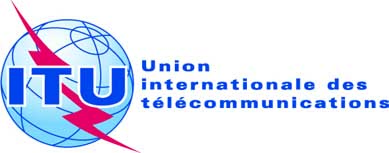 Réf.:Tél.:
Fax:
E-mail:Circulaire TSB 255+41 22 730 6828
+41 22 730 5853
tsbdir@itu.int-	Aux administrations des Etats Membres de l'Union;-	Aux Membres du Secteur UIT-T;-	Aux Associés de l'UIT-T;-	Aux établissements universitaires participant aux travaux de l'UIT-T;Copie:-	Aux Présidents et Vice-Présidents des Commissions d'études de l'UIT-T;-	Aux Présidents et Vice-Présidents des GT 5A et 5D de l'UIT-R;-	Au Directeur du Bureau des radiocommunications;-	Aux entités suivantes: ISO TC 204, ISO TC 22, ARIB, ATIS, CCSA, ETSI, IEEE, ISACC, SAE, TIA, TTC et TTA.Objet:Réunion de la Collaboration sur les normes de communication pour les systèmes ITSTroy, Michigan (Etats-Unis d'Amérique), 3 avril 2012HOTELLOCATIONPHONE #Drury Inn575 W. Big BeaverTroy, MI 48084(approximately ¼ mile from SAE)1-248/528-3330Fax: 1-248/528-3330SAE Corporate Rate  2011 $88.99 Double$98.99 King Complimentary hot breakfast dailyComplimentary appetizers and three free cocktails each eveningFree internetFree shuttle service (5 mile radius)NOTE: Must use 1-800-DRURYINN (378-7946) and request the SAE International Corporate ID #305431 rate.  Embassy Suites850 Tower DriveTroy, MI 48098(approximately 3.4 miles from SAE)1-248-879-7500SAE Corporate Rate 2011$119 king suite Free internetComplimentary cooked to order breakfastComplimentary manager’s reception 5:30 to 7:30 pmComplimentary local shuttleOnline reservations:  www.detroittroy.embassysuites.com and enter corporate ID #0560029381